Example: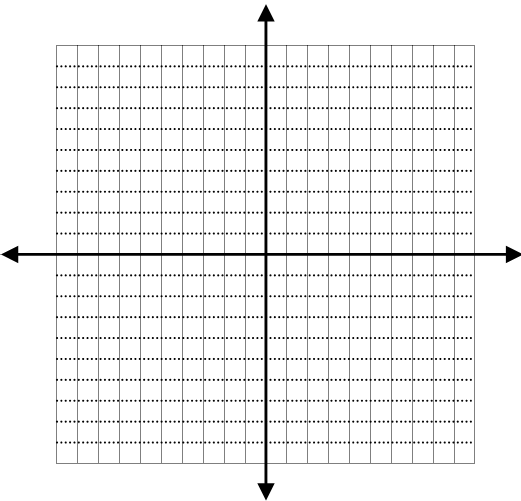 The graph of the function is                 The graph of the function is Example:Example:The graph of the function is                 The graph of the function is Example:Example:The graph of the function is                 The graph of the function is Example:Examples:The graph of the function is                 The graph of the function is Examples:Examples:Examples:Example:The graph of the function is                 The graph of the function is Example:Example:The graph of the function is                 The graph of the function is Example:Example:The graph of the function is                 The graph of the function is Example:Examples:The graph of the function is                 The graph of the function is Examples:Examples:Examples: